3 Pillars of Persuasion and…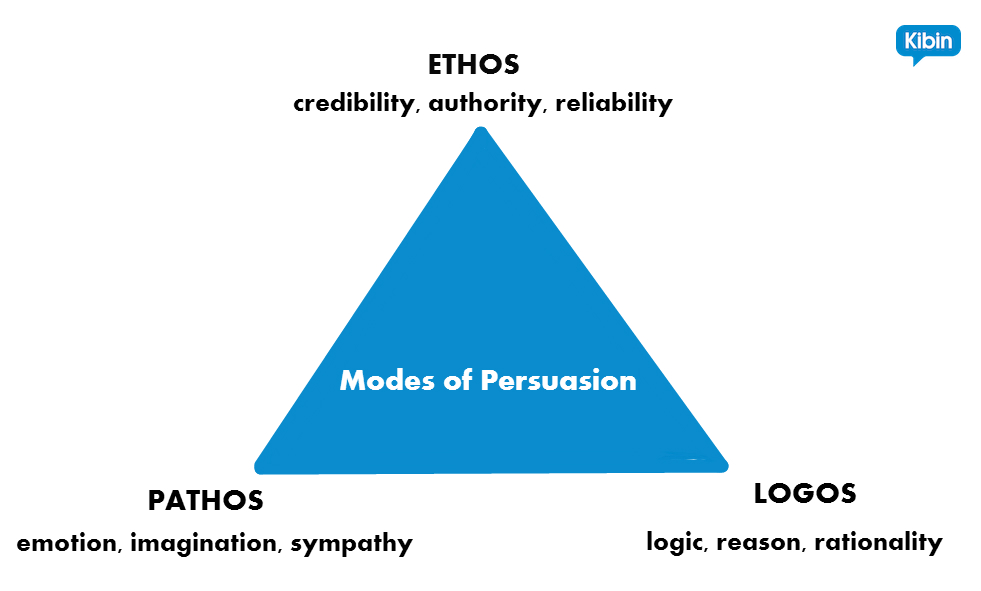 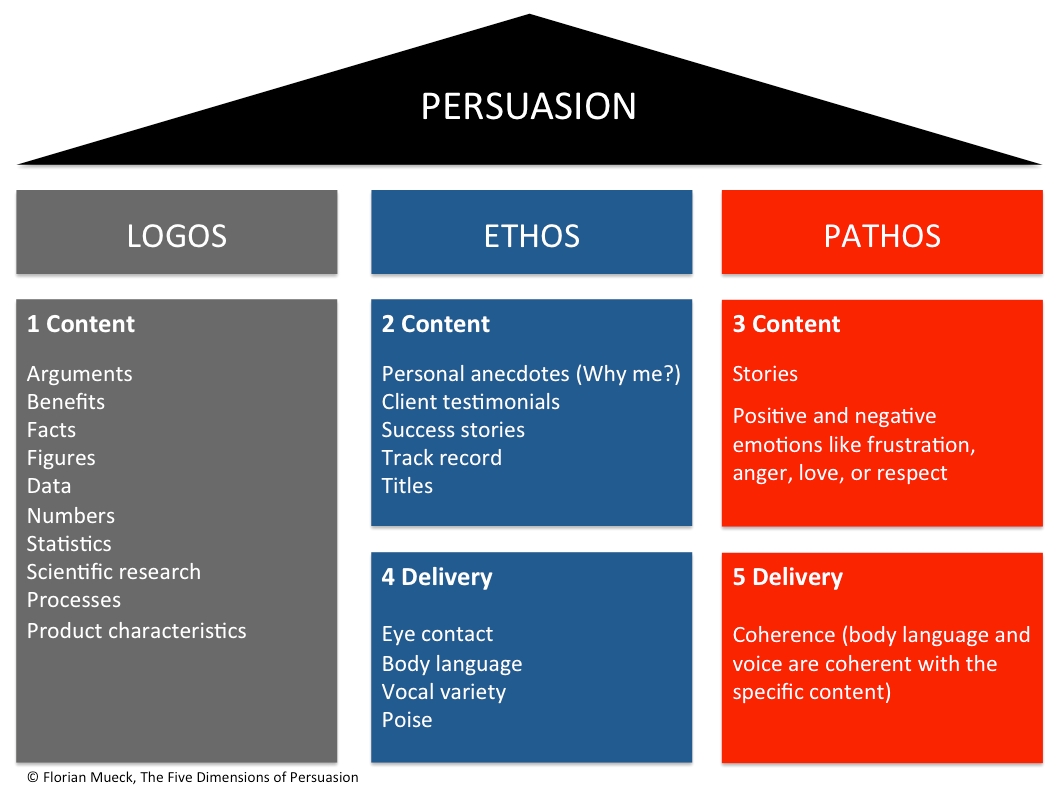 …When to use ThemBecause of the way our brains work the most effective approach to persuasion is:Start with ethos: establish your credibility in the introduction and use the first paragraph to outline your most ethos based argument.In the second paragraph/argument start with pathos and then use logos to hammer the point home. Use the same main techniques for the other paragraphs and counter argument. Use the conclusion to reiterate your credibility.This doesn’t mean you can’t use pathos in the intro or ethos in the last section of the body; it does mean there will be a main focus on the above approaches.